Внимание! В соответствии с Постановлением НБ РБ от 27.07.2015г. №440 «О структуре номера счета» с 04.07.2017 года в Республике Беларусь добавлены дополнительные поля по банковским реквизитам в справочник клиентов (таблица T_CLIENTS):- поле расчетный счет международный (IBAN) - CL_IBAN;- поле БИК банка (БИК) - CL_BIC.В программе добавлена возможность заранее внести информацию по новым реквизитам в поля «БИК» и «IBAN» в окне редактирования карточки клиента: 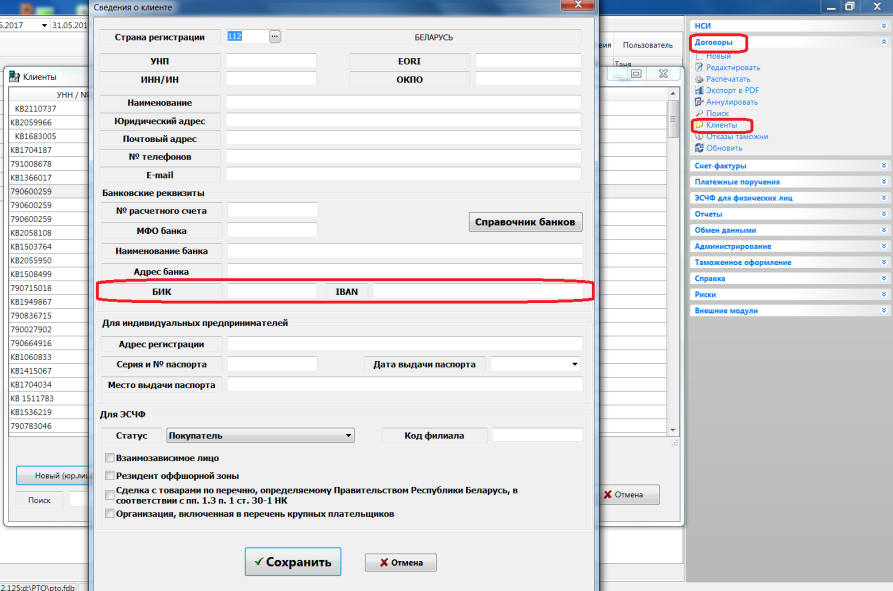 Не забудьте отредактировать шаблоны для печати, заменив во всех местах ссылки:- поле T_CLIENTS. CL_NOMERACC на T_CLIENTS. CL_IBAN,- поле T_CLIENTS. CL_BANKID на T_CLIENTS. CL_BIC.Пример:Шаблон договора, сведения внизу, где подписи сторон: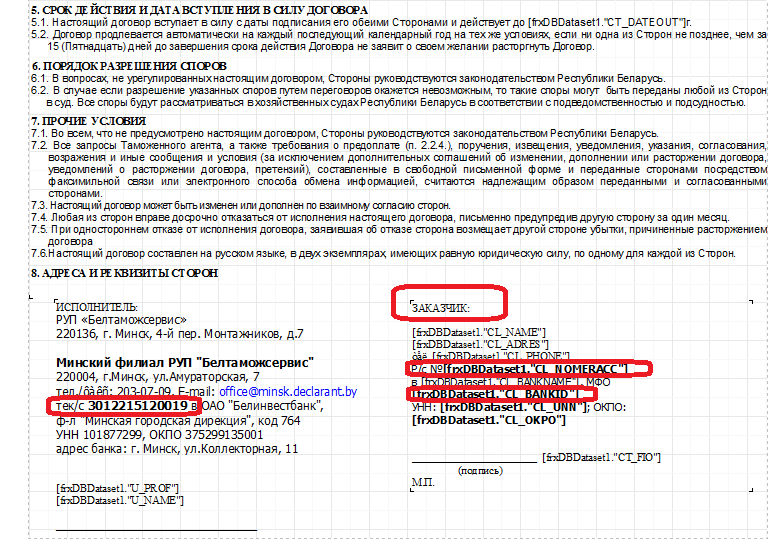 Шаблон счета-фактуры, сведения о получателе счета(или отправителе):Необходимо просмотреть все страницы (Page),  найти старые имена полей и заменить на новые во всех местах: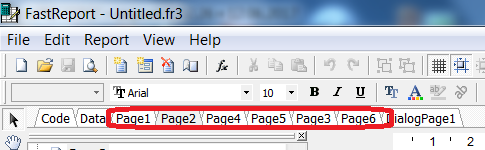 Далее, в закладке шаблона «CODE» найти старые имена полей и заменить на новые во всех местах (можно использовать поиск на форме по клавише ctrl+f, введя старое имя поля):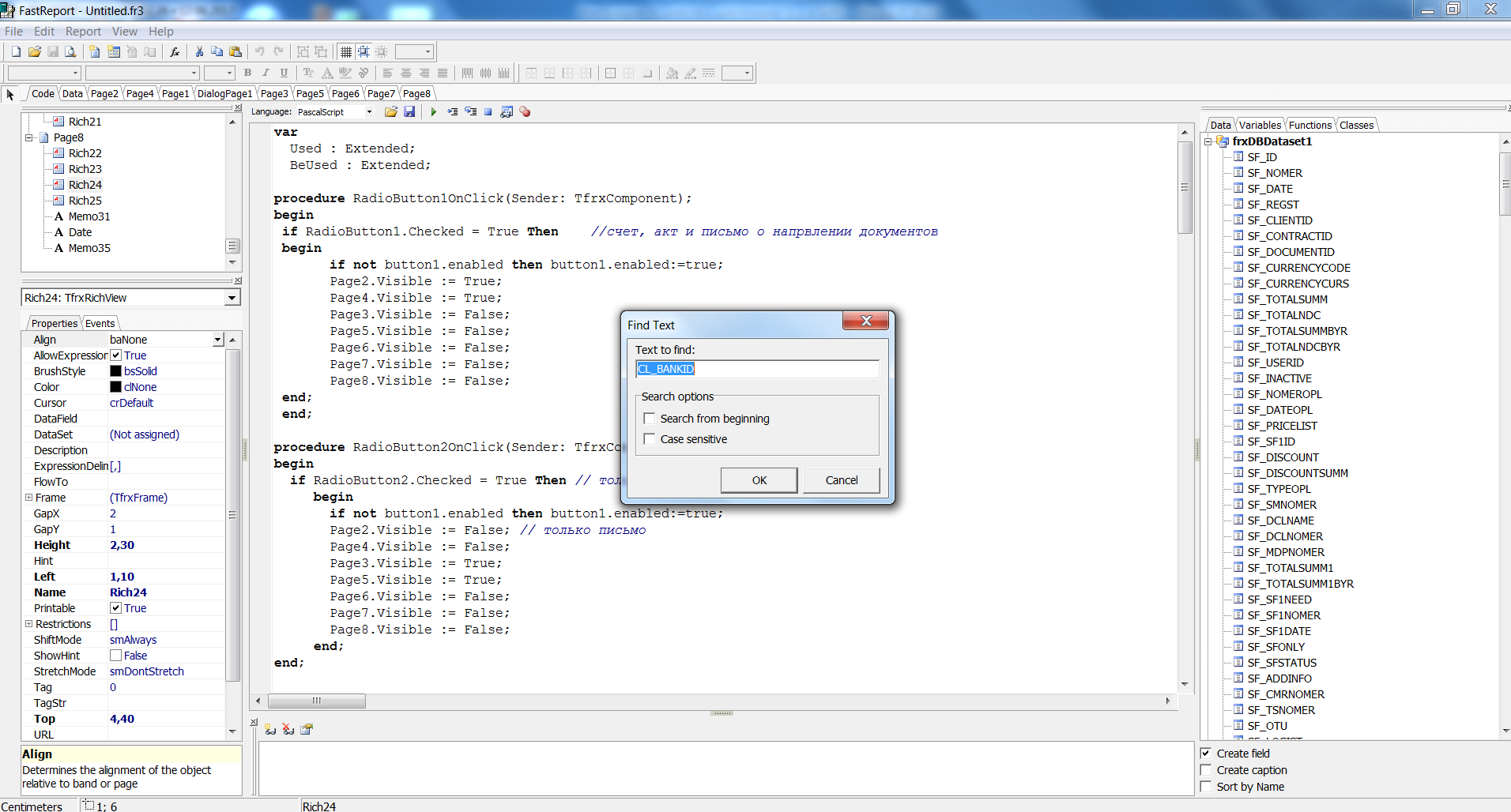 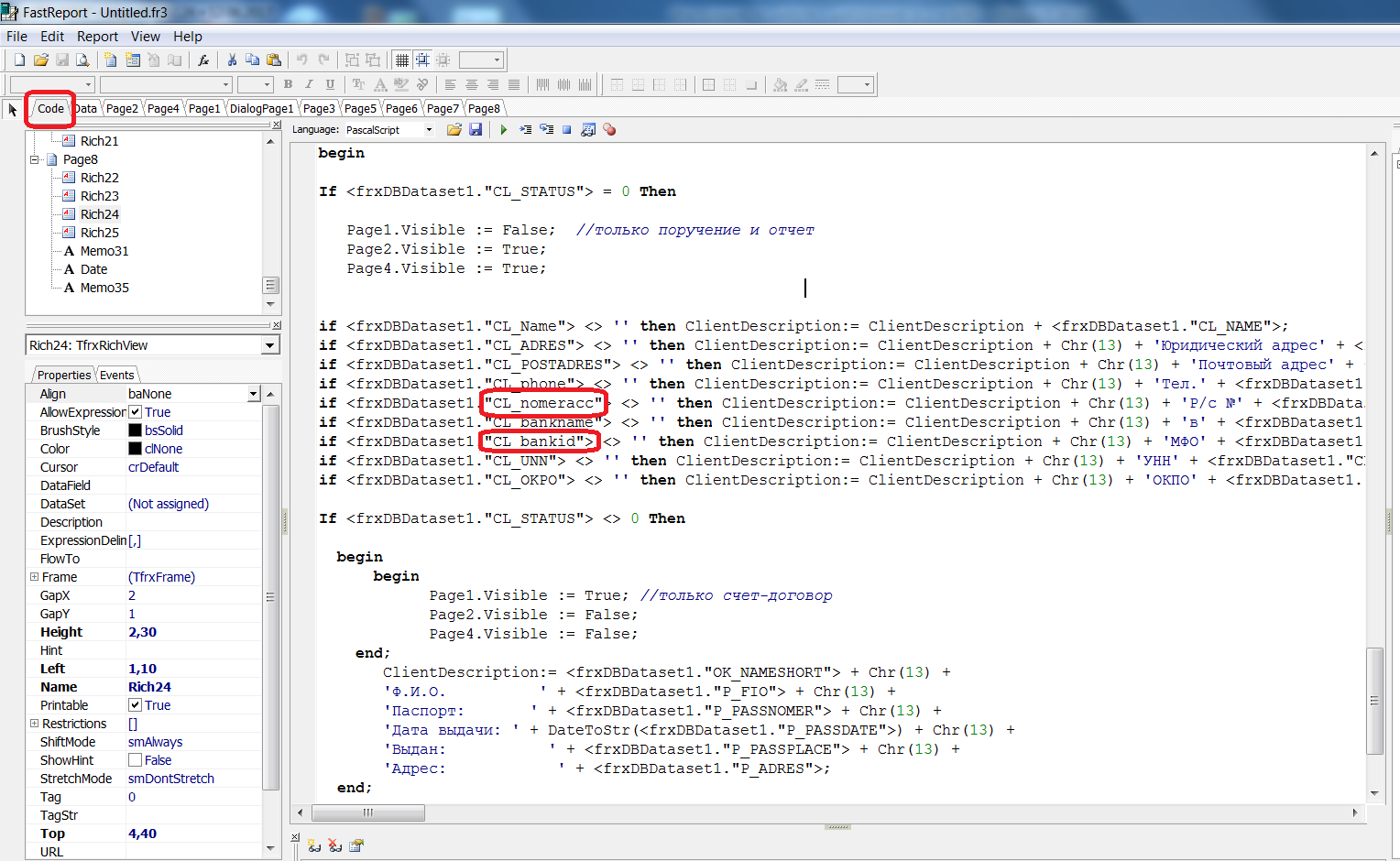 Поля могут встречаться в коде много раз: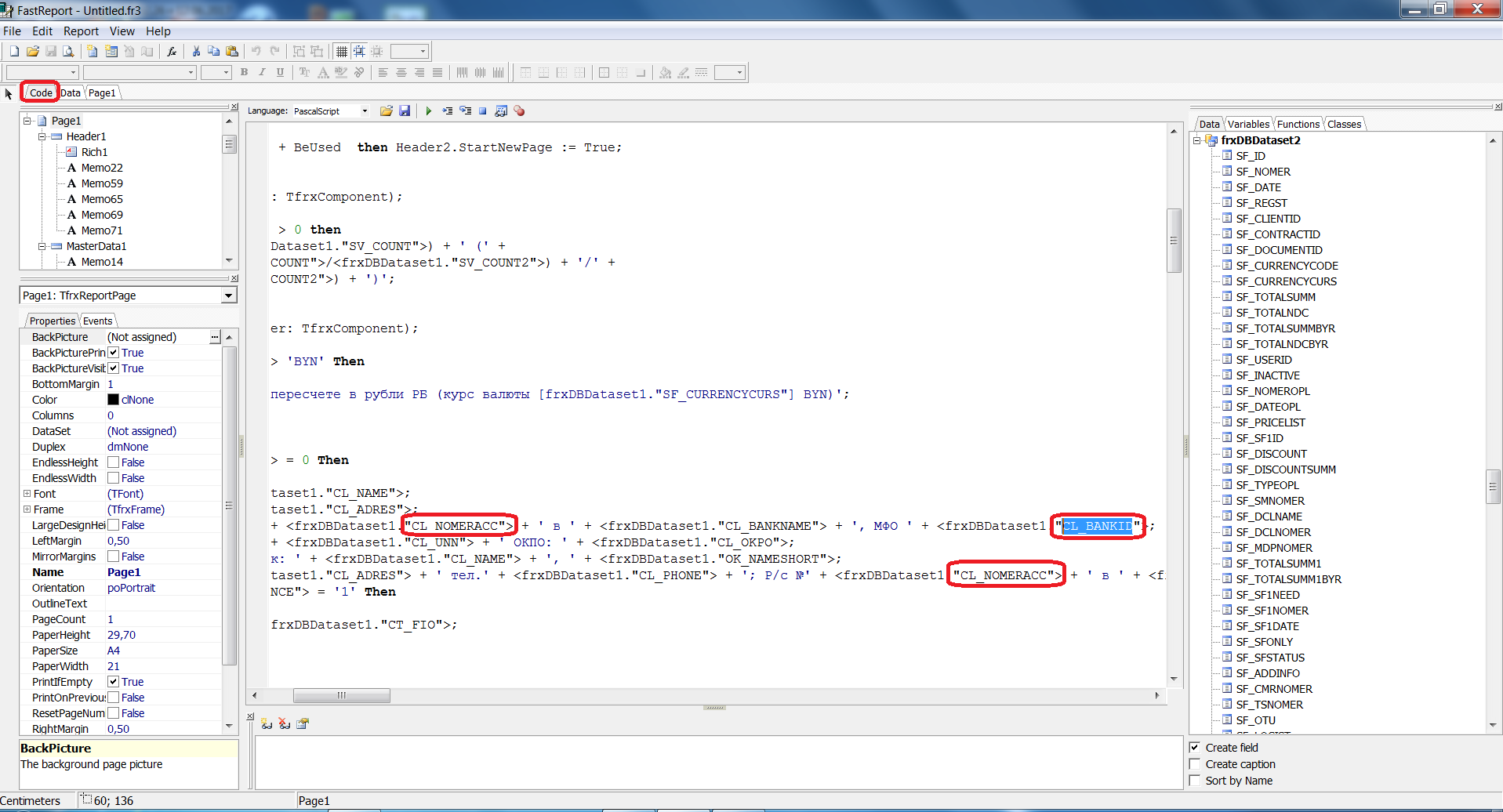 